О проведении региональной комплексной диагностической работы обучающихся 4,7,10 классовВниманию обучающихся 4-х, 7-х, 10-х классов и их родителей (законных представителей)!Администрация МАОУ «СОШ № 30»  информирует вас о проведении региональной комплексной диагностической работы (метапредметные результаты, функциональная грамотность) обучающихся 4-х, 7-х, 10-х классов в ноябре-декабре 2021 года. С материалами по формированию функциональной грамотности, разработанные ФГБНУ «Институт стратегии развития образования Российской академии образования», можно познакомиться в информационно-телекоммуникационной сети «Интернет» по адресам: https://fg.resh.edu.ru/, https://fipi.ru/otkrytyy-bank-zadaniy-dlya-otsenki-yestestvennonauchnoy-gramotnosti .Также банк заданий по формированию функциональной грамотности можно найти на сайте Института стратегии развития образования Российской академии образования по ссылке: http://skiv.instrao.ru/bank-zadaniy/График проведения: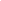 18 ноября 2021г. – 4 классы25  ноября 2021. – 10  класс9 декабря 2021г.– 7 классыДиагностика проводится в рамках региональной системы оценки качества образования и является составляющей регионального мониторинга качества подготовки обучающихся. Результаты работы (на уровне школы) необходимы для проведения качественного анализа подготовки каждого обучающегося и определения форм, способов, периодов коррекции неосвоенного содержания, несформированных или слабо сформированных результатов обучения. По форме проведения процедура является онлайн-тестированием на платформе, расположенной в информационно-телекоммуникационной сети Интернет по адресу: https://test.gia66.ru. Каждому участнику будут направлены индивидуальные логины и пароли для прохождения вышеуказанного онлайн-тестирования.Результаты публикуются в личных кабинетах участников по адресам https://vsoshlk.irro.ru, https://lk.gia66.ru, https://gia66.ru с 13 декабря 2021 года. 